D A R S N I N G    T E X N O L O G I K    X A R I T A S I				Sinf:  1			Fan:  Tasviriy san’atMavzu: Bo’yoqlar va ranglarDarsning maqsad va vazifalari:Ta’limiy: O’quvchilarga bo’yoqlar va ranglar 	haqida tushunchalar berish va 	ulardan foydalanib rasm chizishni o’rgatishTarbiyaviy: O’quvchilarni vatanparvarlik ruhida tarbiyalash va tartib – 	intizomga doimo rioya etishga, yangi bilimlar egallashga yo’naltirishRivojlantiruvchi: Naturaning xarakterli jihatlarini ko‘rish, tahlil qilish va 	amaliy ishda ifodalash ko’nikmasini hosil qilishO’quv jarayonini amalga oshirish texnologiyalari:Dars metodi: amaliy mashg’ulot, suhbatDars turi:       yangi bilim beruvchi, yangi bilimlarni o’zlashtirishDars jihozi:   mavzuga oid ko`rgazmali qurollar Kutilayotgan natija: Yangi bilimlar egallaydi. Amaliy ishni (tasvir, rasm) bosqichli ketma-ketlikda to‘g‘ri bajarish, shaxs sifatida o’z-o’zini rivojlantirish ko’nikmasi hosil bo’ladiD A R S N I N G   B O R I S H I1.  Tashkiliy qism: Salomlashish, davomatni aniqlash, sinfni darsga tayyorlash2.  O’tilgan mavzuni takrorlash: 	1. Rasm chizishda qanday chiziqlardan foydalaniladi ?2. Rasm chizishda qanday shakllardan foydalaniladi ?3. To’lqinsimon chiziqlar va shakllar nimalarni tasvirlashda ishlatiladi ?3.  Yangi mavzu bayoni:Bo’yoqlar va ranglar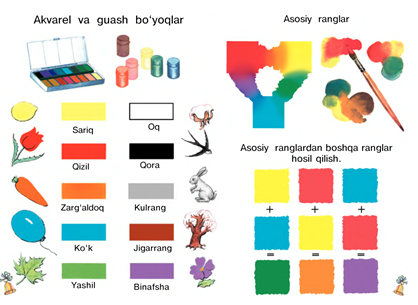 4.  Mavzuni mustahkamlash:	1. Tasviriy san’atda qanday bo’yoqlardan  foydalaniladi ?2. Qanday ranglarning nomlarini bilasiz foydalaniladi ?3. Asosiy ranglarga qaysi ranglar kiradi ?5.  Baholash: Rag’batlantirish (5 ballik reyting)6.  Uyga vazifa: Chizib kelish: Turli xil ranglardan foydalanib rasm chizishIshning nomiBajariladigan ish mazmuniMetodVaqt1-bosqich:Tashkiliy qismSalomlashish, davomatni aniqlash, sinfni darsga tayyorlashS – J2 min2-bosqich: O’tilgan mavzuni takrorlashTakrorlash, mustahkamlash, yangi mavzu bilan bog’lashS – J 5 min3-bosqich: Yangi mavzu bayoniYangi mavzuni tushuntirishSuhbat15 min4-bosqich: Mavzuni mustahkamlashTakrorlash, mustahkamlashS – J 5 min5-bosqich: BaholashRag’batlantirish (5 ballik reyting)S – J 10 min6-bosqich: Uyga vazifaUyga vazifani tushuntirishSuhbat3 min